Publicado en Zaragoza el 04/01/2019 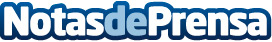 Premios Gremisa Asistencia 2018El pasado sábado 15 de diciembre, se celebró en el Castillo de Bonavia, como viene siendo habitual, la entrega anual de Premios Gremisa Asistencia en sus diferentes categoríasDatos de contacto:Gremisa Asistencia902106394Nota de prensa publicada en: https://www.notasdeprensa.es/premios-gremisa-asistencia-2018 Categorias: Madrid Cataluña Aragón Cantabria Seguros Recursos humanos Premios http://www.notasdeprensa.es